ΣΥΝΔΕΣΜΟΣ ΕΡΓΟΛΑΒΩΝ ΗΛΕΚΤΡΙΚΩΝ ΕΡΓΩΝ  Ν. ΑΙΤ/ΝΙΑΣ «Ο ΘΑΛΗΣ» 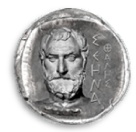 Γρ. Λιακατά 1 & Πεζόδρομος Καζαντζή, Αγρίνιο 30131Τηλέφωνο: 2641028364                                                                   Ημερομηνία: 23/10/2020   						Αρ. Πρωτ.: 55/20ΕΠΙΣΤΟΛΗΣυνάδερφε,Το Δ.Σ. του Συνδέσμου ενημερώνει πως αναζητά υπάλληλο, για να αναλάβει τη γραμματειακή υποστήριξη του γραφείου. Θα προτιμηθούν τα τέκνα των μελών του Συνδέσμου. Παρακαλείσθε να ενημερώσετε τη γραμματεία έως την Παρασκευή 30 Οκτωβρίου 2020.Για το Δ.Σ.Ο Πρόεδρος                                                                                       Ο Γεν. ΓραμματέαςΣελεβίστας Κων/νος                                                                          Μπούρας Γεώργιος